     Pre-Tier III RtI Process / Tier I & Tier II General Core Instruction & AssessmentStudent DataAttached the current student PEP or list the data that is available suggesting the need for strategies and interventions to promote student academic and/or behavior success:Parent ContactList the parent contact information and the information that may help support the student’s learning:Strategies / InterventionsList the strategies and/or interventions that will be implemented to help support the student’s success:Monitoring Progress At the end of each week of intervention, document the progress of the student:Next Steps: Student has been successful in academics and/or behavior; Tier III RtI is not neededComplete Tier III RtI Request Tier III RtI Request / Supplementary Strategic Instruction / Interventions & AssessmentsStaff Requesting Tier III RtI: ____________________________________________ Date: _________________________Primary Reasons for Tier III RtI Request: (check all that apply)___ Academic___ Behavior___ Communication___ Family___ Parent request for evaluation___ Parent request for Tier III RtI___ Relationship Concerns___ Other ___________________________Has the student had excessive absences/tardies/transience in their school career?   ______ Yes    ______ No   (If yes, attach relevant attendance history)Previous Tier III RtI Request?  ____ Yes   ____ No       Date: ______________________Reason for Tier III RtI Request (include how the student is performing in comparison to his/her peers in the core instruction):________________________________________________________________________________________________________________________________________________________________________________________________________________________________________________________________________________________________________________________________________________________________________________________________________Student Strengths (check all that apply)___ Completes assignments				___ Participates in class discussion___ Considerate of others feelings			___ Proficient in age appropriate athletic skills___ Cooperative					___ Reading at or above grade level___ Displays leadership ability				___ Sense of humor___ Follows class rules					___ Skilled in problem solving/reasoning___ Follows instructions					___ Turns in homework on time___ Makes friends easily				___ Works well independently	___ Mathematics at or above grade level		___ Works well with others___ Other ________________________Areas of concern (check all that apply)___ Disorganized					___ Poor assignment completion___ Poor handwriting					___ Poor math skills___ Difficulty following directions			___ Poor reading skills___ Poor writing expression				___ Anxious / fearful___ Apathetic						___ Angry / Defiant / Aggressive___ Depressed / Withdrawn / Lethargic			___ Easily frustrated___ Hyperactive / Disruptive				___ Immature___ Inattentive / Impulsive				___ Comments inappropriately / blurts out___ Poor syntax						___ Sequencing difficulty___ Speaks excessively					___ Speaks infrequently / non-verbal___ Speaks in single words / phrases			___ Extended illness in family___ Lacks basic needs					___ Recently family change (i.e. separation, divorce, new ___ Recent family death				        member, recent move, unemployed parent) ___ Bullies others or overly aggressive			___ Detached from others___ Difficulty making friends & relating to others	___ Inappropriately affectionate___ Picked on by others					___ Other _______________________________________InterventionsTeacher Signature: __________________________________________________ Date: ___________________________Next Steps:Tier III RtI Request submitted to SST Coordinator A Case Manager is assignedCase Manager & teacher reviews the data and insures that all data has been collectedCase Manager will arrange for a Classroom Observation to be completedParent contactTier III RtI Team will meet about the student to formulate an Intervention PlanTier III RtI Individualized Instruction / Intervention PlanStudent InformationHearing and Vision Screening completed?  _____ Yes    _____ NoIs there other Medical Information that may be impacting the student’s learning?  _____ Yes    _____ NoSummary of Information: ______________________________________________________________________________________________________________________________________________________________________________________________________________________________________________________________________________________________________Tier III RtI Problem-Solving ProcessStep 1:  Define the Problem (develop an academic and/or behavioral definition of problem)Step 2:  Develop an Assessment Plan (generate a hypothesis & assessment questions related to the problem)________________________________________________________________________________________________________________________________________________________________________________________________________________________________________________________________________________________________________________________________________________________________________________________________________Step 3: Analysis of the Assessment Plan (determine if problem is correctly defined)________________________________________________________________________________________________________________________________________________________________________________________________________________________________________________________________________________________________________________________________________________________________________________________________________Step 4:  Generate a Goal Statement (specific description of the changes expected in student academics/behavior) ________________________________________________________________________________________________________________________________________________________________________________________________________________________________________________________________________________________________________________________________________________________________________________________________________Step 5:  Determine an Intervention Plan (base interventions on best practices & research-proven strategies)Step 6:  Implement the Intervention Plan (provide strategies, materials, & resources; include progress monitoring)Monitoring ProgressCase Manager conducts fidelity checks to determine:Are the interventions being implemented as designed?Are there additional supports/resources needed?Does the data indicate that the intervention is effective?Is the frequency of the intervention implementation being recorded?Step 7:  Analysis of the Intervention Plan (make a team decision on the effectiveness of the intervention)Academic and/or Behavior Success (check all that apply)___ Student has been successful in academics and/or behavior; Tier III RtI is no longer needed___ Student has responded to Intervention Plan and needs more time; continue with current plan___ Student has not responded to Intervention Plan; Tier III RtI Team will reconvene to create new intervention plan___ Student has not responded to Intervention Plan; Tier III RtI Team will modify intervention plan and contact the        Special Education Department Chair contactAdditional Notes: ______________________________________________________________________________________________________________________________________________________________________________________________________________________________________________________________________________________________________________________________________________________________________________________________________________________________________________________________________________________________________________________________________________________________________________________________________________________________________________________________________________________________________________________________________________________________________________________________________________________________________________________________________________________________________________________________________________________________________________________________________________________________________________________________________________________________________________________Tier III RtI TeamTier III RtI Coordinator Signature: _____________________________________________ Date: ____________________Tier III RtI Team Members: _________________________________________		______________________________________________________________________________________		______________________________________________________________________________________		______________________________________________________________________________________		_____________________________________________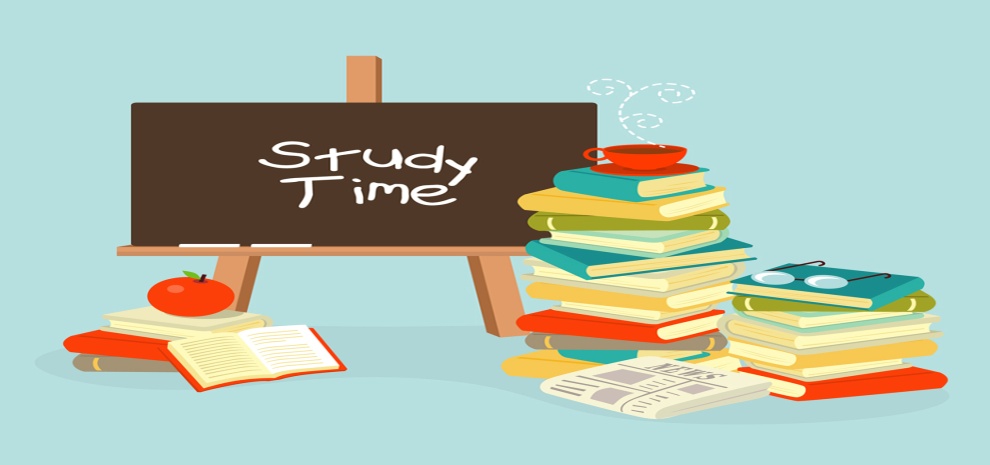 TypeDocumentationEOG / EOC’sTestHomeworkBehaviorPEPOther-StudentParentPhone #EmailCollaboration InformationDateStrategies / InterventionsWeekDateDocumentation of Progress (include the need for more intensive strategies and/or interventionsWeek 1Week 2Week 3Week 4Area of ConcernInterventionPerson ResponsibleStudent:                                                                                                                                                   Grade Level: Address:Parent:                                                                                 Phone # Home:                                            Cell:Student Email:                                                                                     Parent Email:ConcernsObjectivesArea of concernIntervention / StrategiesWho will provide the intervention?How often will the teacher/student meet?What is the target goal for the planned instructionHow will progress be monitored?WeekDateDocumentation of Progress (include the need for more intensive strategies and/or interventionsPerson ResponsibleWeek 1Are the interventions being implemented as designed?Are there additional supports/resources needed?Does the data indicate that the intervention is effective?Is the frequency of the intervention implementation being recorded?Week 2Week 3Week 4Week 5Week 6